企业领导者财税管理与风险管控高级研修班招生简章【课程背景】                                                                                                                         在初创期，企业的主要目标就是赚钱，但当企业发展到一定阶段后，领导者才意识到财务的重要性，一方面由于财务管理的薄弱直接影响了企业的快速发展；另一方面由于财务管理的不规范给领导者造成了安全隐患。因为对财务的不熟悉，导致整个企业管理环节是脱节的，所以给企业发展带来了困难→损失→风险。   企业领导者的财务困惑：财务报表看不懂，日常管理凭感觉；重大决策缺依据，依靠直觉拍脑袋；成本控制无手段，绩效考核难实施；现金管理无规划，资金断裂悔时晚；内控流程不规范，运营风险不可控；税务局找上门，浑然不知所以然；税负高难承受，问题不知如何解；财务乱象规范，没有团队做后援····   《企业领导者财税管理与风险管控》从报表解读与财务分析、投融资管理与风险管控、成本控制与利润倍增、现金流管理与规划、税收筹划与风险管控、内控设计与风险管控、财务团队建设与管理、预算管理与绩效管控八大维度展开，解决企业领导者面临的八大财务之痛：资本之惑、资金之惑、税务之惑、账务之惑、利润之惑、报表之惑、决策之惑、人才之惑。【课程收益】  1.看懂企业三张财务报表，并利用报表进行科学决策；2.掌握投融资决策评判指标，做好投融资风险的管控；3.掌握成本费用管控要点，实现企业利润的快速增长；4.掌握现金流管控要点，实现企业现金流的良性运转；5.掌握税收筹划的方法，实现合法节税的利益最大化；6.强化税务管理转型升级，依法纳税并控制纳税风险；7.建立健全内控管理体系，确保企业安全运营无风险；8.掌握企业全面预算管理，实现经营绩效的有效管控。【课程安排】  【老师介绍】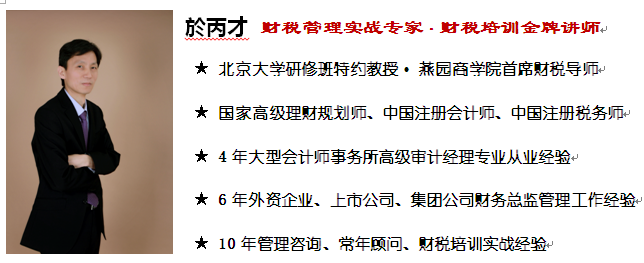 【学制学费】————————————————————————————学  制：8个月（4次课，共计96课时，每两月一次，每次3天）学  费：3.98万/企业（本期校友特惠1.98万/企业，每家企业限额两人） （含培训费、学费、学习用品费、材料费，不含交通、食宿费用）【招生对象】————————————————————————————企业管理者、财务总监、财务相关人员。【报名流程】————————————————————————————审核：收到报名表审核通过后，发放《入学通知书》。汇款：学员收到《入学通知书》后将学费汇至指定账号 报到：学员应按规定的时间和地点准时报到。 学员报到时应持本人身份证复印件2份，两寸蓝底照片2张，学历证明复印件2份。 （注：有关规定开班前请详询招生老师，开班后不予退费，敬请谅解！）解决【民企老板十大困惑】企业领导者财税管理与风险管控高级研修班报名表课程模块课程名称课程内容课程安排财务管理《企业财务管理与报表经营决策》财务报表解读与财务分析3天财务管理《企业财务管理与报表经营决策》投融资管理与风险管控3天财务管理《企业财务管理与报表经营决策》成本费用管控与利润倍增3天财务管理《企业财务管理与报表经营决策》现金流的管理与现金规划3天税务规划《企业税务战略规划与风险管控》最新税收政策解读与运用3天税务规划《企业税务战略规划与风险管控》三大主体税收的纳税筹划3天税务规划《企业税务战略规划与风险管控》三大主体税收的风险管控3天税务规划《企业税务战略规划与风险管控》税务稽查案例及风险应对3天企业内控《现代企业内控设计与风险管理》采购内控设计与风险管理3天企业内控《现代企业内控设计与风险管理》资产内控设计与风险管理3天企业内控《现代企业内控设计与风险管理》销售内控设计与风险管理3天企业内控《现代企业内控设计与风险管理》合同法律风险及风险防范3天全面预算《全面预算管理与经营绩效管控》全面预算管理的业务流程3天全面预算《全面预算管理与经营绩效管控》企业全面预算管理的编制3天全面预算《全面预算管理与经营绩效管控》企业全面预算管理的执行3天全面预算《全面预算管理与经营绩效管控》预算管理考核与绩效管控3天01作为一个老板你能看懂自己企业的财务报表吗？你能通过这些报表发现你企业存在的问题吗？每张报表背后都是一连串故事，有没有想过花几分钟学会怎么看懂财务报表？02你的企业有没有做两套账？你的两套账做的安全不安全？你企业的账如果税务局来查，经得住查吗？你知不知道大多数老板都是因为两套账被查出来而坐牢的？03你的税负率达到行业最低警戒值了吗？你是选择偷税，还是避税节税？为什么有人说老板一只脚已经踏在监狱？缺发票怎么办？能否买发票？回扣怎么办？分红和奖金不想交税怎么办？04是不是让亲戚来管财务？为什么亲戚管财务容易账务混乱？老板为什么总对财务不满意？财务人员容易去举报？你知道如何使财务人员对老板越来越忠诚吗？05你的企业在什么情况下可能会出现资金链断裂？怎么样才能够四两拨千斤用最少的钱把企业做的更大？你的钱是否安全？没钱你怎么办？06你算没算过你做多少业务才能保本？你去年(或今年)总共赚了多少钱？你的利润是越来越少,还是在增长？你想多赚钱，想提升利润，你有什么办法？07如何用财务手段管控营销部门？用财务手段管控采购、生产、运营部门？为什么说老板只需要管一个部门——财务部门？为什么说没有财务支撑，绩效就落不了地？08你们家族财富怎么升值？有什么好的投资渠道？你的公司股权是怎么设计的？如果你要给高管股份,怎么设计才最安全？你们家的财富怎么传给下一代?09你们企业的存货跟账上的存货对不对得上？存货账实不符是企业的巨大财务风险，你怎么去消除这个风险？10你知道作为一个老板需要掌握哪14个关键财务指标？你企业的人均销售额、人均利润、人均工资各是多少？你觉得高吗？跟同行比怎么样？你企业的股东投资回报率是多少？民营企业投资回报率都应该在50%以上，最少也不能低于25%,你想没想过怎么提高投资回报率？如果能够让你的投资回报率提升30%,只需要付出3天时间，你愿意做这个交换吗？个 人 信 息姓名性别身份证号身份证号个 人 信 息民族籍贯出生年月出生年月个 人 信 息专业最高学历工作单位工作单位个 人 信 息职务职称移动电话移动电话个 人 信 息通讯地址电子邮箱电子邮箱工 作 单 位 情 况单位名称所属行业所属行业工 作 单 位 情 况职工人数资产总额单位网址单位网址工 作 单 位 情 况单位法人联系电话通讯地址通讯地址工 作 单 位 情 况单位性质□ 国有及控股 □ 股份有限 □ 有限责任□ 集体 □ 私营 □ 合伙人□ 中外合资□ 外商独资 □ 个体	□ 事业□ 国有及控股 □ 股份有限 □ 有限责任□ 集体 □ 私营 □ 合伙人□ 中外合资□ 外商独资 □ 个体	□ 事业□ 国有及控股 □ 股份有限 □ 有限责任□ 集体 □ 私营 □ 合伙人□ 中外合资□ 外商独资 □ 个体	□ 事业□ 国有及控股 □ 股份有限 □ 有限责任□ 集体 □ 私营 □ 合伙人□ 中外合资□ 外商独资 □ 个体	□ 事业□ 国有及控股 □ 股份有限 □ 有限责任□ 集体 □ 私营 □ 合伙人□ 中外合资□ 外商独资 □ 个体	□ 事业□ 国有及控股 □ 股份有限 □ 有限责任□ 集体 □ 私营 □ 合伙人□ 中外合资□ 外商独资 □ 个体	□ 事业□ 国有及控股 □ 股份有限 □ 有限责任□ 集体 □ 私营 □ 合伙人□ 中外合资□ 外商独资 □ 个体	□ 事业您学习本课程的需求点您学习本课程的需求点教学组意见教学组意见（注：如有退费，有关规定开班前请详询招生老师，开班后不予退费，敬请谅解！）请参加培训人员认真填写此表（此表可复制），邮件致：liujingli818@163.com电话：13488893598 刘老师 13488823518 刘老师（注：如有退费，有关规定开班前请详询招生老师，开班后不予退费，敬请谅解！）请参加培训人员认真填写此表（此表可复制），邮件致：liujingli818@163.com电话：13488893598 刘老师 13488823518 刘老师（注：如有退费，有关规定开班前请详询招生老师，开班后不予退费，敬请谅解！）请参加培训人员认真填写此表（此表可复制），邮件致：liujingli818@163.com电话：13488893598 刘老师 13488823518 刘老师（注：如有退费，有关规定开班前请详询招生老师，开班后不予退费，敬请谅解！）请参加培训人员认真填写此表（此表可复制），邮件致：liujingli818@163.com电话：13488893598 刘老师 13488823518 刘老师（注：如有退费，有关规定开班前请详询招生老师，开班后不予退费，敬请谅解！）请参加培训人员认真填写此表（此表可复制），邮件致：liujingli818@163.com电话：13488893598 刘老师 13488823518 刘老师（注：如有退费，有关规定开班前请详询招生老师，开班后不予退费，敬请谅解！）请参加培训人员认真填写此表（此表可复制），邮件致：liujingli818@163.com电话：13488893598 刘老师 13488823518 刘老师（注：如有退费，有关规定开班前请详询招生老师，开班后不予退费，敬请谅解！）请参加培训人员认真填写此表（此表可复制），邮件致：liujingli818@163.com电话：13488893598 刘老师 13488823518 刘老师（注：如有退费，有关规定开班前请详询招生老师，开班后不予退费，敬请谅解！）请参加培训人员认真填写此表（此表可复制），邮件致：liujingli818@163.com电话：13488893598 刘老师 13488823518 刘老师（注：如有退费，有关规定开班前请详询招生老师，开班后不予退费，敬请谅解！）请参加培训人员认真填写此表（此表可复制），邮件致：liujingli818@163.com电话：13488893598 刘老师 13488823518 刘老师